ΔΕΛΤΙΟ ΤΥΠΟΥ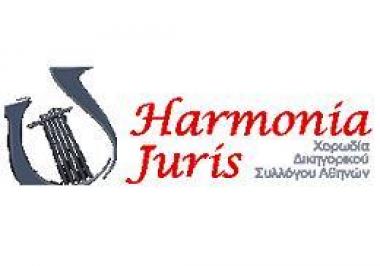 Η HARMONIA JURIS ΣΕ ΣΥΝΑΥΛΙΑ ΓΙΑ ΤΗΝ ΗΜΕΡΑ ΤΗΣ ΔΙΚΑΙΟΣΥΝΗΣ ΣΤΟ ΔΗΜΟΤΙΚΟ ΘΕΑΤΡΟ «ΑΠΟΛΛΩΝ» ΠΥΡΓΟΥ ΜΕΤΑ ΠΡΟΣΚΛΗΣΗ ΤΟΥ ΔΙΚΗΓΟΡΙΚΟΥ ΣΥΛΛΟΓΟΥ ΗΛΕΙΑΣΗ HARMONIA JURIS, η πρώτη Μικτή Πολυφωνική Χορωδία του Δικηγορικού Συλλόγου Αθηνών, εκπροσώπησε τον ΔΣΑ στο πλαίσιο του εορτασμού για τον Αγ. Διονύσιο Αρεοπαγίτη, Ημέρα της Δικαιοσύνης, με μία συναυλία που πραγματοποιήθηκε στο Δημοτικό Θέατρο «Απόλλων» στον Πύργο Ηλείας την 3-10-2019 μετά πρόσκληση του Προέδρου του Δικηγορικού Συλλόγου Ηλείας κ. Δημήτρη Δημητρουλόπουλου. Η HARMONIA JURIS παρουσίασε ελληνικό και ξένο ρεπερτόριο διασκευασμένο για τετράφωνη χορωδία, υπό τη διεύθυνση του Μαέστρου της κ. Γιώργου Ζιάκα, καθώς και ποικίλο σολιστικό πρόγραμμα σύμφωνο με το πνεύμα της ημέρας από τις Θεματικές της Ομάδες Μουσικής Έκφρασης με την επιμέλεια του συναδέλφου κ. Στράτου Σούπου. Την HARMONIA JURIS συνόδευσαν ο κ. Γαβριήλ Φαριλέκας στο πιάνο, ο κ. Βασίλης Προδρόμου στην κιθάρα, ο συνάδελφος κ. Γιάννης Καράμπελας στο ακκορντεόν και ο συνάδελφος κ. Δημήτρης Λυμπούσης στο μπουζούκι, την κιθάρα & το φλάουτο.Ανάμεσα στο ένθερμο κοινό που παρακολούθησε τη συναυλία παρευρέθηκαν ο Πρόεδρος του Δικηγορικού Συλλόγου Ηλείας κ. Δημητρουλόπουλος, ο οποίος και υποδέχθηκε την HARMONIA JURIS, ο επίσκοπος Ωλένης κ. Αθανάσιος, ο Πρόεδρος του Δημοτικού Συμβουλίου Πύργου κ. Νώντας Κυριαζής, μέλη του δικαστικού σώματος και δικηγόροι μέλη του Δικηγορικού Συλλόγου Ηλείας.Αναλυτικά για τη συναυλία, καθώς και φωτογραφικό υλικό θα βρείτε στον κάτωθι σύνδεσμο:https://www.myilianews.gr/ileia-enimerosi-eidiseis-nea/61411-%CE%B4%CE%B9%CE%BA%CE%B7%CE%B3%CE%BF%CF%81%CE%B9%CE%BA%CF%8C%CF%82-%CF%83%CF%8D%CE%BB%CE%BB%CE%BF%CE%B3%CE%BF%CF%82-%CE%B7%CE%BB%CE%B5%CE%AF%CE%B1%CF%82-%CF%87%CE%BF%CF%81%CF%89%CE%B4%CE%B9%CE%B1%CE%BA%CE%AE-%CE%B5%CE%BA%CE%B4%CE%AE%CE%BB%CF%89%CF%83%CE%B7-%CF%83%CF%84%CE%BF-%CE%B8%CE%AD%CE%B1%CF%84%CF%81%CE%BF-%CE%B1%CF%80%CF%8C%CE%BB%CE%BB%CF%89%CE%BD-%CE%B3%CE%B9%CE%B1-%CF%84%CE%B7%CE%BD-%CE%B5%CE%BF%CF%81%CF%84%CE%AE-%CF%84%CE%BF%CF%85-%CE%B1%CE%B3-%CE%B4%CE%B9%CE%BF%CE%BD%CF%85%CF%83%CE%AF%CE%BF%CF%85-%CE%B1%CF%81%CE%B5%CE%BF%CF%80%CE%B1%CE%B3%CE%AF%CF%84%CE%BF%CF%85-photos.htmlΗ HARMONIA JURIS συνεχίζει τις πρόβες της κάθε Τρίτη 19.30-22.00 στον 3ο όροφο του ΔΣΑ. Για πληροφορίες μπορείτε να απευθύνεσθε στην εκπρόσωπο αυτής,  συνάδελφο κ. Νατάσα Στρουμπούλη στο τηλ. 6972888666. 